НАКАЗПО ГАННІВСЬКІЙ ЗАГАЛЬНООСВІТНІЙ ШКОЛІ І-ІІІ СТУПЕНІВПЕТРІВСЬКОЇ РАЙОННОЇ РАДИ КІРОВОГРАДСЬКОЇ ОБЛАСТІвід 02 вересня 2019 року                                                                                № 171 с. ГаннівкаПро організацію тапроведення чергуванняпо школіЗ метою попередження травматизму серед учасників освітнього процесу школи НАКАЗУЮ: 1. Організувати чергування по Ганнівській загальноосвітній школі І-ІІІ ступенів відповідно до додатку № 1.2. Організувати чергування по Володимирівській загальноосвітній школі І-ІІ ступенів, філії Ганнівської загальноосвітньої школи І-ІІІ ступенів відповідно до додатку № 3.3. Організувати чергування по Іскрівській загальноосвітній школі І-ІІІ ступенів, філії Ганнівської загальноосвітньої школи І-ІІІ ступенів відповідно до додатку № 2.4. Контроль за виконанням даного наказу покласти на завідувача Володимирівської загальноосвітньої школи І-ІІ ступенів, філії Ганнівської загальноосвітньої школи І-ІІІ ступенів МІЩЕНКО М. І., на завідувача Іскрівської загальноосвітньої школи І-ІІІ ступенів, філії Ганнівської загальноосвітньої школи І-ІІІ ступенів ЯНИШИНА В.М. та на заступника директора з навчально-виховної роботи Ганнівської загальноосвітньої школи І-ІІІ ступенів ЩУРИК О.О.Директор школи:                                                                                            О.КанівецьЗ наказом ознайомлені:                                                                                   М.МіщенкоВ.ЯнишинО.ЩурикДодаток № 1до наказу директора школивід 02.09.2019 року № 171Графік чергування по Ганнівській загальноосвітній школі І-ІІІ ступенівДодаток № 2до наказу директора школивід 02.09.2019 року № 171Графік чергуванняпо Іскрівській загальноосвітній школі І-ІІІ ступенів, філії Ганнівської загальноосвітньої школи І-ІІІ ступенівДодаток № 3до наказу директора школивід 02.09.2019 року № 171Графік чергування по Володимирівській загальноосвітній школі І-ІІ ступенів, філії Ганнівської загальноосвітньої школи І-ІІІ ступенів                                                      (старша ланка)ПонеділокЗавідувач філією        Міщенко М.ІВівторок  Заст. завід. філією         Погорєла Т.МСередаШкуратько С.А – педагог-організаторЧетверІванова О.В – соціальний-педагогП'ятницяІщенко І.ВШкуратько С.А                                Вчителі.І тиждень. Дудник Н.В.,                    Лісайчук Н.С.ІІ тиждень. Рябошапка Ю.В.,                     Ляхович І.Б.ІІІ тиждень. Іванова О.В                       Чвалко В.О ІV тиждень. Чеча М.О                        Хомич Л.М V тиждень.  Іщенко І.В.                       Цапенко Т.В                                                            (молодша ланка) І тиждень. Кращенко О.В.                     Гирик В.І.  ІІ тиждень. Коломієць О.М                       Мовчан Л.ВПонеділок Вівторок СередаЧетвер П′ятниця Черговий адміністраторКанівець О.М.Гришаєва О.В.Канівець О.М.Гришаєва О.В.Гришаєва О.В.Старший черговийКласний керівник чергового класуМарченко А.В.Мартинюк М.А.Коваленкова С.М.Робота Н.А.Черговий вчитель: І поверхКрамаренко В.В.Ляхович Л.В.Висторопська Н.С.Соломка Т.ВПилипенко О.В.ІІ поверхОсадченко Н.М.Галіба О.АГришаєва Л.В.Щурик Д.ОЩурик О.О..День тижняІ поверхІІ поверхПонеділокЄфімова Ю.С.Прокопенко Л.П.ВівторокТкаченко Н.Г.Дусмурадова Л.Г.СередаСидоренкоН.М.Амброзяк І.І.ЧетверЗахарчук М.М.Бондарєва Н.П.П*ятницяБаранько Т.В.Баранько О.О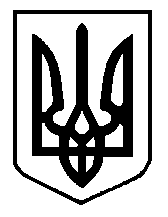 